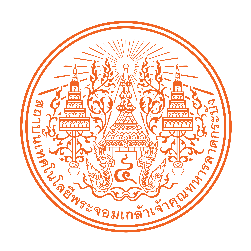 แบบขอขยายระยะเวลาการดำเนินงานวิจัยสถาบันเทคโนโลยีพระจอมเกล้าเจ้าคุณทหารลาดกระบัง 	ข้าพเจ้า	 ระบุชื่อ-นามสกุล  และหน่วยงานต้นสังกัด		ได้รับการจัดสรรงบประมาณเพื่อดำเนินการโครงการวิจัยเรื่อง	จำนวนงบประมาณที่ได้รับการจัดสรรตลอดโครงการ	บาท ระยะเวลาดำเนินการโครงการวิจัย	ปี		เดือน ตั้งแต่…………………………………ถึง…………………………………จากประเภทแหล่งเงินทุน  แหล่งงบประมาณแผ่นดิน (แบบปกติ)  		  แหล่งเงินรายได้  (ทุนวิจัยส่งเสริมส่วนงานวิชาการ)   แหล่งเงินทุนภายใต้โครงการส่งเสริมการวิจัยในอุดมศึกษา คณะกรรมการการวิจัยแห่งชาติ (สกอ.) 
      ประจำปีงบประมาณ พ.ศ. …………………………  แหล่งทุนอื่นๆ (ระบุแหล่งให้ทุน)…………………………………… และมีผลดำเนินการโครงการวิจัยถึงปัจจุบันคิดเป็นร้อยละ.…………………………………	ในการนี้ข้าพเจ้ามีความประสงค์ขอขยายระยะเวลาการดำเนินการวิจัยและการเบิกจ่ายเงินงบประมาณครั้งที่		เป็นเวลา		เดือน  ตั้งแต่  ระบุเดือนและปี	ถึง    ระบุเดือนและปี	เนื่องจาก (ระบุเหตุผลประกอบการขอขยายระยะเวลา)									โดยมีการดำเนินการ/ขั้นตอนในส่วนที่ขอขยายระยะเวลาเป็นดังตาราง ทั้งนี้ข้าพเจ้ากำหนดส่งรายงานวิจัยฉบับสมบูรณ์เมื่อดำเนินการวิจัยเสร็จสิ้นภายใน	ระบุเดือนและปี		         						          ลงชื่อ 	        	            									   (		            		)							              หัวหน้าโครงการผู้รับทุนวิจัย						               วันที่					หมายเหตุ  สามารถปรับหรือเปลี่ยนแปลงเพิ่มเติมได้ตามความเหมาะสมรายละเอียดกิจกรรมระยะเวลาที่ขอขยายครั้งที่ 		(ระบุเดือน ปี)ระยะเวลาที่ขอขยายครั้งที่ 		(ระบุเดือน ปี)ระยะเวลาที่ขอขยายครั้งที่ 		(ระบุเดือน ปี)ระยะเวลาที่ขอขยายครั้งที่ 		(ระบุเดือน ปี)ระยะเวลาที่ขอขยายครั้งที่ 		(ระบุเดือน ปี)ระยะเวลาที่ขอขยายครั้งที่ 		(ระบุเดือน ปี)หมายเหตุรายละเอียดกิจกรรมหมายเหตุ1.2.3.4.5.